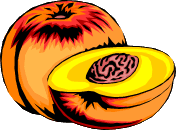 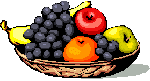  PONDĚLÍ              Přesnídávka         Chléb s máslem, vařené vejce, rajče, mléko, ovocný čaj sl. + nesl.                          1, 3, 7                               Oběd                     Polévka selská zelňačka                                                                                                         1, 9                                                                    Kuřecí nudličky s jemnou omáčkou ze smetany, dušená rýže, jablko,                          1, 7                                                              džus, voda s citronem                                         Svačina                  Pečivo s šunkovou pěnou, hruška, mléko, džus, voda                                                    1, 7ÚTERÝ                  Přesnídávka          Pečivo s paprikovou pomazánkou, kedlubna, mléko, ovocný čaj sl. + nesl.                1, 7                               Oběd                     Polévka kedlubnová                                                                                                                1                                                                       Krůtí plátek zapečený se sýrem, bramborová kaše, zeleninový talířek, džus,           7, 12                                                                                             voda s ovocem                                                                                                                                         Svačina                 Šlehaný tvaroh s ovocem, BEBE sušenky, mléko, džus, voda                                         1, 7STŘEDA                 Přesnídávka         Chléb s rybičkovou pomazánkou, okurka, mléko, ovocný čaj sl. + nesl.                  1, 4, 7                                                                                     Oběd                     Polévka bramborová krémová s bulgurem                                                                          1                                                              Králičí hřbet pečený na česneku, šoulet, salát z kysaného zelí, šťáva,                       1, 12                                                                                           voda s okurkou                                  Svačina                  Celozrnné pečivo se žervé, broskev, mléko, šťáva, voda                                          1, 7, 11ČTVRTEK               Přesnídávka          Pečivo s medovým máslem, meruňka, kakao, ovocný čaj sl. + nesl.                           1, 7                               Oběd                      Polévka italská se zeleninou                                                                                            1, 7, 9                                                               Vepřové ražničí, vařený brambor, tzatziki, zeleninová obloha, minerálka, voda     1, 12                                Svačina                  Sýrový toust zapečený, paprika, mléko, ovocný čaj, voda                                           1, 7PÁTEK                    Přesnídávka          Chléb s fazolovou pomazánkou, rajče, ovocný čaj, voda                                              1, 7                               Oběd                       Polévka kuřecí vývar se sýrovým kapáním                                                             1, 3, 7, 9                                                                                                      Teplý těstovinový salát s hovězím masem a zeleninou, broskev, mléko,             1, 3, 7                                                                ovocný čaj sl. + nesl.                               Svačina                   Pečivo s tvarohovo-jahodovou pomazánkou, jahody, mléko, šťáva, voda                1, 71) obiloviny obsahující lepek, 2) korýši a výrobky z nich, 3) vejce a výrobky z nich, 4) ryby a výrobky z nich, 5) arašídy a výrobky z nich, 6) sójové boby a výrobky z nich, 7) mléko a výrobky z něj,  8)skořápkové plody a výrobky z nich (ořechy), 9) celer a výrobky z něj, 10) hořčice a výrobky z ní,11) sezamová semena a výrobky z nich, 12) oxid siřičitý a siřičitany v koncentracích vyšších než10 mg, ml/kg, l, vyjádřeno SO2, 13) vlčí bob (lupina) a výrobky z něj, 14) měkkýši a výrobky z nichBližší informace o druhu použité obiloviny a skořápkových plodů podá kuchařka nebo vedoucí ŠJ.Dobrou chuť přejeme našim malým strávníkům!                                                    ZMĚNA VYHRAZENA!